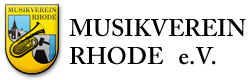 Terminliste MV Rhode Ab Juli 2021DatumVorhaben20.06.2021Schützenfest Windhausen04.07.2021Schützenfest Rhode – Schützenmesse am Sonntag05.07.2021Egerländer-Probe, ab jetzt 14-tägigSchützenfest Garbeck18.07.2021Marschprobe im Wohngut Osterseifen, vormittag25.07.2021Schützenfest Biekhofen – Schützenmesse am SonntagSommerpauseFr., 13.08.2021erste Probe nach der Sommerpause28./29.08.2021D – Lehrgänge , online04.09.2021Egerländer in Garbeck05.09.2021Jugendaktionstag12.09.2021Egerländer -Nachmittag auf dem Schützenplatz
vormittags: Foto-Shooting Hauptorchester02./03.10. 2021Vorstandssitzung XXL01.11.2021Allerheiligen – Andacht07.11.2021HubertusmesseMartinszug14.11.2021Volkstrauertag12.- 14.11.2021Probenwochenende Jugendorchester in Bergneustadt20.11.2021Stadtschützenball in Windhausen (TAKTLOS & Orchester)27.11.2021Generalversammlung05.12.2021Adventskonzert24.12.2021Christmette26.12.2021Stephanus-Steinigen-Party in der Schützenhalle08.Januar 2022Schützenball in Frenkhausen